Упражнение 6.6. Злоупотреба с праваКлаудия мисли да присъства на рождения ден на своя приятел Марио. Тя трябва да отиде с някой от резидентната й услуга, където живее. Тази вечер психологът й е казал, че е много студено навън и не е добре за нея да излиза от вкъщи. Той й препоръчва да поздрави приятеля като му се обади по телефона. Тя е много тъжна. 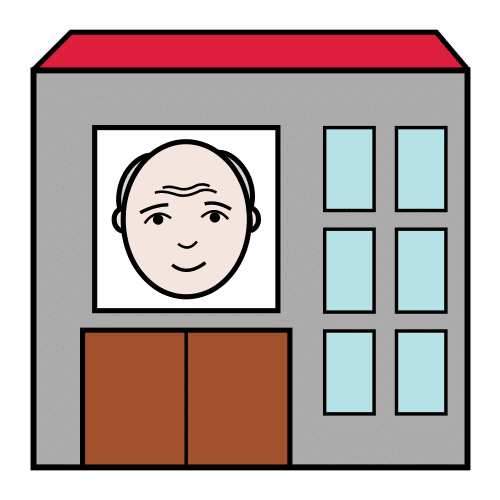 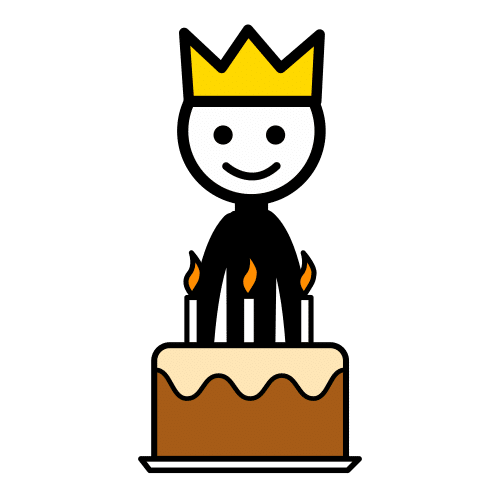 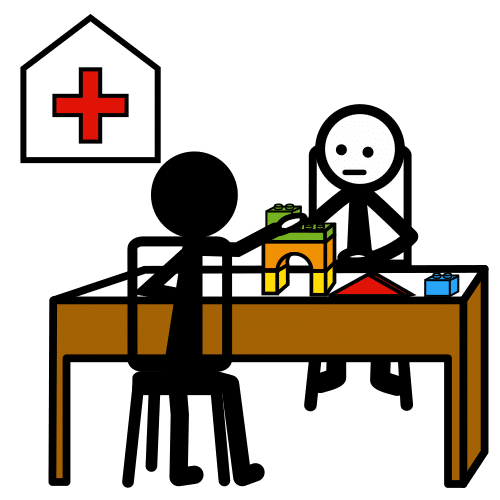 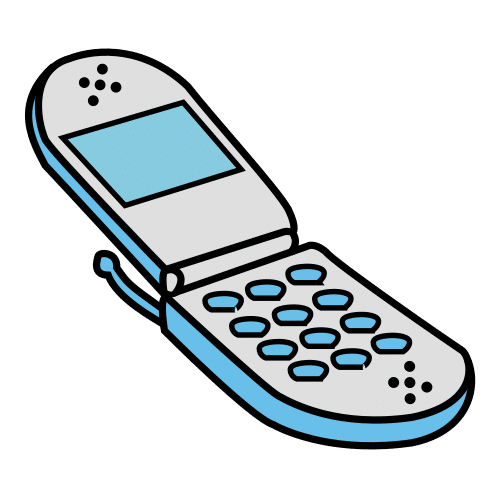 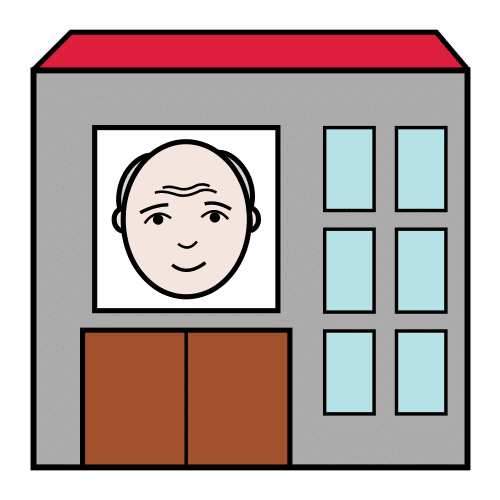 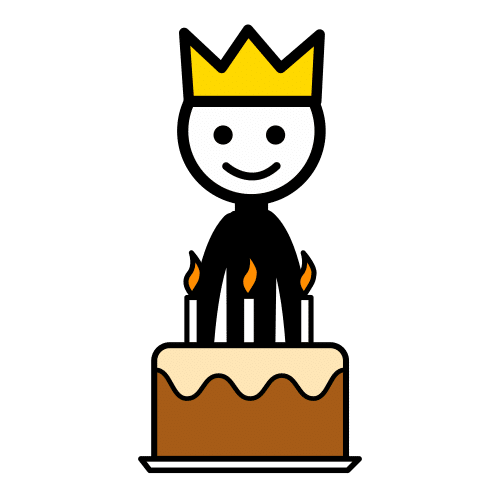 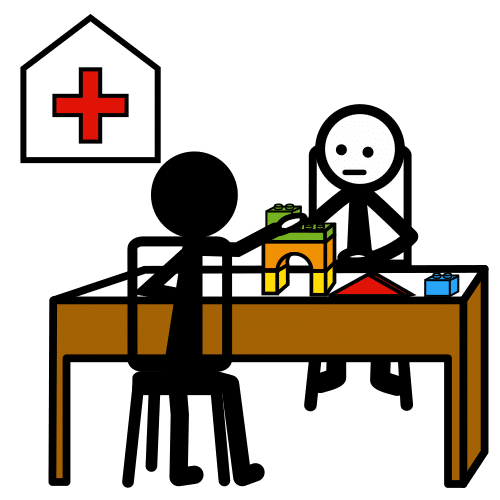 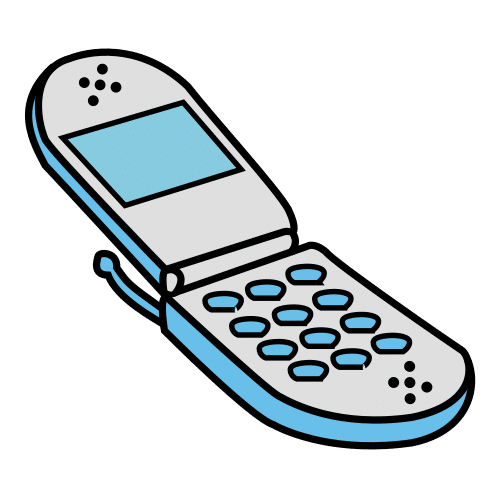 Това злоупотреба ли е?Обучителят представя на СХИУ следната ситуация и те решават дали е злоупотреба, или не. Следва дискусия.Клаудия навърши 60 години и от дневния център обмислят преместването й от нейния дом в резидентна услуга. Тя би предпочела да остане вкъщи, но да ползва външна подкрепа. Професионалистите от нейния център обаче не я питат и търсят резидентна услуга, за да я преместят там.